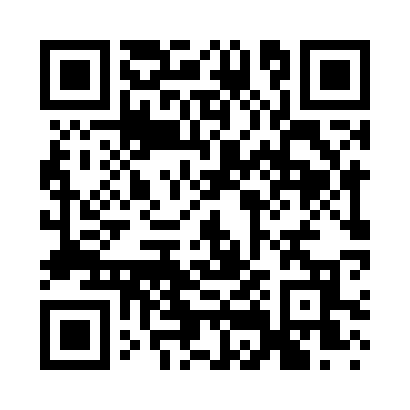 Prayer times for Copper Ford, North Carolina, USAWed 1 May 2024 - Fri 31 May 2024High Latitude Method: Angle Based RulePrayer Calculation Method: Islamic Society of North AmericaAsar Calculation Method: ShafiPrayer times provided by https://www.salahtimes.comDateDayFajrSunriseDhuhrAsrMaghribIsha1Wed5:206:371:265:118:169:332Thu5:196:361:265:118:179:343Fri5:186:351:265:118:189:354Sat5:166:341:265:118:189:365Sun5:156:331:265:118:199:376Mon5:146:321:265:118:209:397Tue5:136:311:265:128:219:408Wed5:116:301:265:128:229:419Thu5:106:291:265:128:229:4210Fri5:096:291:265:128:239:4311Sat5:086:281:265:128:249:4412Sun5:076:271:265:128:259:4513Mon5:066:261:265:128:269:4614Tue5:056:251:265:128:269:4715Wed5:046:241:265:138:279:4816Thu5:036:241:265:138:289:4917Fri5:026:231:265:138:299:5018Sat5:016:221:265:138:309:5119Sun5:006:221:265:138:309:5220Mon4:596:211:265:138:319:5321Tue4:586:201:265:138:329:5422Wed4:576:201:265:148:339:5523Thu4:566:191:265:148:339:5624Fri4:566:191:265:148:349:5725Sat4:556:181:265:148:359:5826Sun4:546:181:265:148:359:5927Mon4:536:171:275:148:3610:0028Tue4:536:171:275:158:3710:0129Wed4:526:161:275:158:3710:0230Thu4:526:161:275:158:3810:0331Fri4:516:161:275:158:3910:03